SOLMETEX Amalgam Separator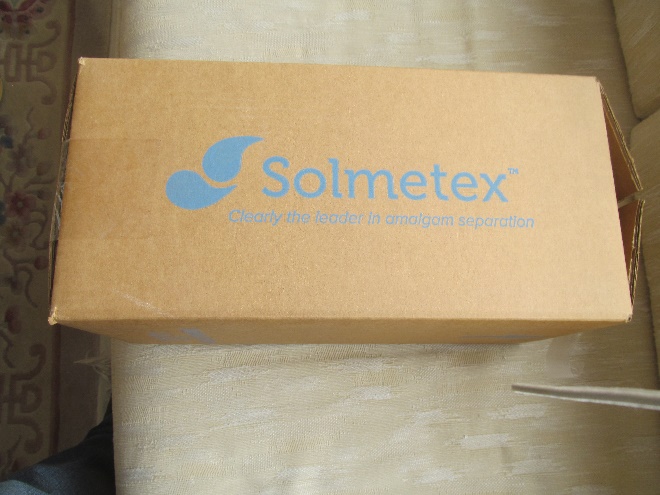 New $35.00Contact: Robert Devin DDS  Call or text 775.997.4944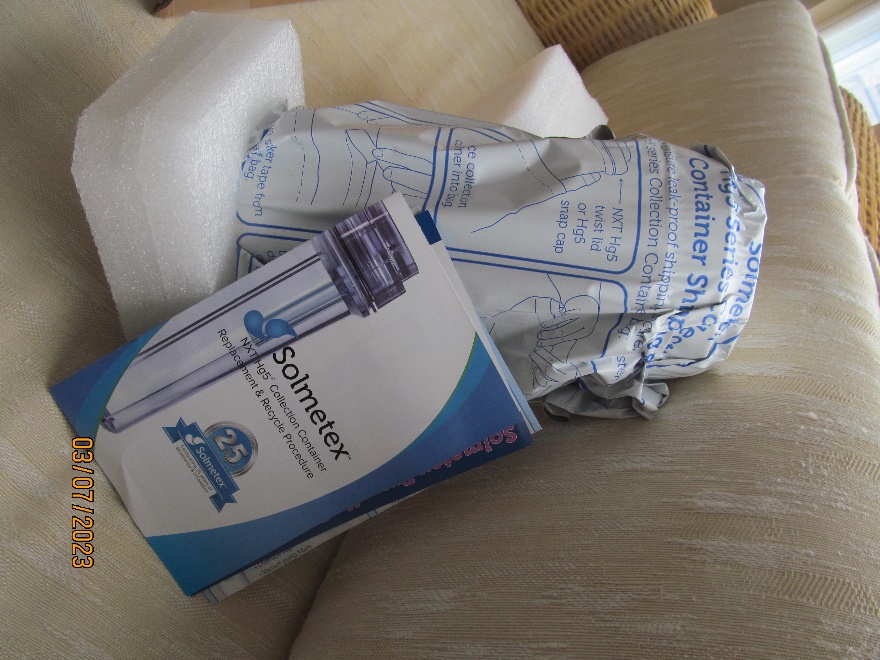 